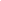 MembershipApplicationEuropean Federation of Journalists (EFJ)Résidence Palace, 155 Rue de la Loi (Block C)B-1040 Brussels, BelgiumTel: +32 2 235 2208 Fax: +32 2 235 2219E-mail: secretariat@europeanjournalists.orgApplication for Membership of the European Federation of Journalists(To be completed and returned to the General Secretary of the EFJ)Complete the form and questionnaire. Read the attached notes carefully. All Questions marked * have an accompanying noteAdmission procedure:1. The application is examined by the EFJ General Secretary on the basis of the answers to the following questionnaire and the documents required therein. The EFJ GS may also seek or request any additional information that he/she deems useful for the examination of the application; in particular, he/she may seek the opinion of other organisations already members of the EFJ in the country concerned, without this constituting a right of veto on the part of these organisations. 2. When the application is complete, the GS submits it, with his assessment, to the next meeting of the Steering Committee of the EFJ. The Steering Committee decides sovereignly on the admission or refusal of admission. The decision shall be communicated to the applicant organisation by the GS without delay. A decision to refuse membership does not need to be motivated.1.	What is the official name of your organisation (in its original language)?………………………………………………………………………2. If your organisation has an English and/or French version of its name, please write it here.English: …………………………………………………………
French: ……………………………………………………………3. What is the mailing address of your organisation?……………………………………………………….…………………………………………………………………………….……………………Telephone: ……………………………………………………………Fax: ……………………………………………………………Email: ……………………………………………………………Website: ……………………………………………………………4.	Who are the leading officers of the organisation and how can we contact them? ………………………………………………………………………………………………………………………………………………………………………………………………………………………………………………………………………………………………To whom should correspondence be addressed?			……………………………………………………………………..6.	Please let us know if you have any social media accounts:Facebook: 		……………………………………………………………
Twitter:               ……………………………………………………………
Other: 				……………………………………………………………7.	Is your organisation a trade union?                                YES/NO*	Is it recognised by law?	                                                   YES/NO*	How many regular members are there in your organisation? 	…………………………………….	Do you accept employers or owners as members? 	 YES/NO*	If yes, under what circumstances?………………………………………………………………………………………………………………………………………………	Do you admit editors-in-chief?                                       YES/NO	Do you admit journalists in all sectors?                        YES/NOIf no, specify field or sector in which your members work.………………………………………………………………………………………………………………………………………………8.	Is the union affiliated to a national union federation?  YES/NO*If yes, please give the name of the federation.………………………………………………………………………9.	Does your union bargain for journalists?                      YES/NOIf yes, do you have existing collective agreements?          YES/NO	If yes, how many are currently in force?                      ……………(If any, please provide a copy with the present application form)10.	If possible, please complete the following questions which relate to the representation of your membership. 	How many members are there in your organisation?      ____________	How many members are women?                                  _____________	How many work in radio?                                               _____________	How many work in television?                                      ______________	How many work in newspapers?                                  ______________	How many work in news agencies?                             ______________	How many work in digital media (pure players) ?         ______________	Do you admit freelancers into membership?                ______________	How many freelancers are union members?                ______________	In what other areas do your members work?  Please specify: 	…………………………………………………………………………………	What percentage of journalists does your union/association represent in the country?  ___%11.	Is your union/association financially and politically independent in its work and its activities?   YES/NONOTE:Please note the financial obligations of EFJ membership. Failure to comply with the payment of the EFJ membership fees may result in suspension or expulsion from membership.Only unions and associations in countries that are Council of Europe member countries can be considered for membership in the European Federation of Journalists. EFJ membership becomes effective only from the date of receipt of the first half year payment of fees due, unless this condition is specifically waived by the EFJ Steering Committee. Please ensure that the letter of application is signed on behalf of the ruling body of the union or association by a responsible officer and is dispatched to the EFJ Secretariat as soon as possible after the decision to become an EFJ affiliate is taken.I, the undersigned (Full name) ……………………………………………Holding the position of……………………………………………………Acting on behalf of (Name of union or association) ……………………..- Hereby declare that I have read the EFJ Statutes (https://europeanjournalists.org/about-efj/rules/) and accept all its provisions, should my organisation's application for membership be successful- I enclose the full statutes of the organisation I represent.- Having read and fully understood the conditions of membership, and having agreed that our organisation will abide by the rules of the EFJ,do formally apply for membership of the European Federation of   Journalists.   Signed ……………………………...	       	Date ….……………………NOTES FOR APPLICANTSPlease read these notes before completing the enclosed application form.QUESTION 7:This question asks whether yours is a professional organisation (that is, concerned only with professional matters) or whether it is also a trade union (concerned as well with labour rights and working conditions).By "media owners" we mean people who have the absolute right to employ and to dismiss journalists, and whose responsibilities are solely related to commercial affairs, ownership, and management of the enterprise. QUESTION 8:  If you are a member of a national trade union confederation please state which one and its relationship, if known, with the European trade union movement (ETUC).Send this application to:Ricardo Gutiérrezricardo@europeanjournalists.orgEuropean Federation of JournalistsRésidence Palace, 155 Rue de la Loi (Block C)B-1040 Brussels (Belgium)